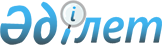 Об утверждении минимального размера расходов на управление объектом кондоминиума и содержание общего имущества объекта кондоминиума на 2021 год
					
			С истёкшим сроком
			
			
		
					Решение Бухар-Жырауского районного маслихата Карагандинской области от 12 ноября 2021 года № 6. Зарегистрировано в Министерстве юстиции Республики Казахстан 22 ноября 2021 года № 25296. Прекращено действие в связи с истечением срока
      В соответствии с пунктом 1 статьи 10-3 Закона Республики Казахстан "О жилищных отношениях" Бухар-Жырауский районный маслихат РЕШИЛ:
      1. Утвердить минимальный размера расходов на управление объектом кондоминиума и содержание общего имущества объекта кондоминиума в сумме 34,28 тенге за один квадратный метр на 2021 год. 
      2. Настоящее решение вводится в действие по истечении десяти календарных дней после дня его первого официального опубликования.
					© 2012. РГП на ПХВ «Институт законодательства и правовой информации Республики Казахстан» Министерства юстиции Республики Казахстан
				
      Секретарь маслихата

А. Әли
